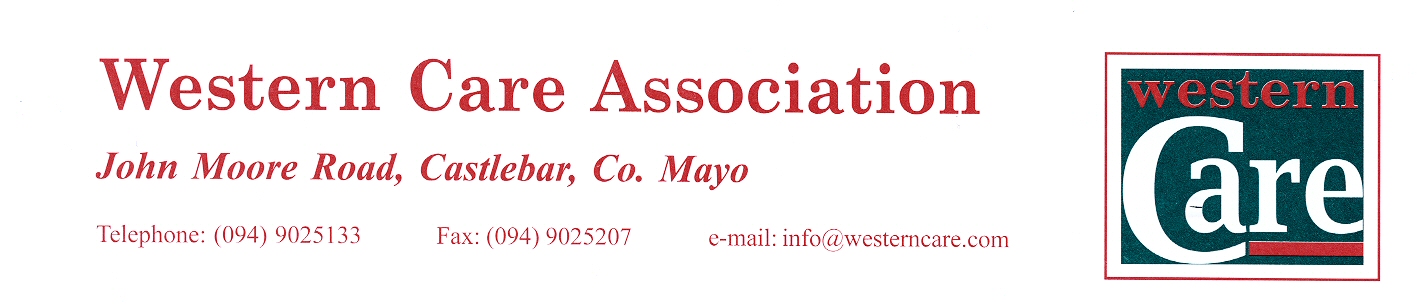 Application for EmploymentDO YOU OWN A CURRENT FULL DRIVING LICENSE?			Yes 		No	DO YOU HAVE ACCESS TO A CAR FOR WORK PURPOSES?		Yes 		No	ARE THERE ANY RESTRICTIONS ON YOUR RIGHT TO WORK IN IRELAND? IF YES PLEASE PROVIDE DETAILS: EMPLOYMENT HISTORY / EXPERIENCEPLEASE RETURN THIS APPLICATION TOHUMAN RESOURCES DEPARTMENT, WESTERN CARE ASSOCIATION, JOHN MOORE ROAD, CASTLEBAR, CO. MAYO OR EMAIL TO HR@WESTERNCARE.COMAppendix 1SUPPLEMENTARY QUESTIONS GUIDE  Information on completing the Supplementary Questions:All question areas must be completed and remember that you will be questioned on all areas at interview. The instructions below will help you to complete your answers, but you should also consider these instructions when you are preparing for interview.For each Question Area 1-4, you are given a description of a skill or quality.  You are then asked to describe a situation, from your own experience, which you think is the best example of what YOU have done which demonstrates this skill or quality.  It is essential that you describe how you demonstrated the skill or quality in question. Therefore, compose your replies carefully in this section and try to structure what you write so that you give specific information about what you have done - for example, do not simply say that “X was successful”, describe exactly what you did and how you demonstrated the skill or quality in question.For each example please include the following:(a)	the nature of the task, problem or objective;(b)	what you actually did and how you demonstrated the skill or quality (and, where appropriate, the date you demonstrated it);(c)	the outcome or result of the situation and your estimate of the proportion of credit you can claim for the outcome.Please do not use the same example to illustrate your answer to more than two skill areas.Guidelines for Completing the Supplementary Questions:Supplementary Questions are designed to help you to present relevant evidence in order that decision makers can evaluate how well you ‘fit’ the requirements of a particular role.  Relevant evidence is usually drawn from your work experience and the way in which you have accomplished a range of activities.  Those involved in screening the applications will be evaluating the information you give against specific skills required for effective performance in the role.  To do this they need you to give enough detail so that they can tell what you actually did and how you did it.The people doing the screening will not assume that you demonstrate a skill at the right level just because of your current role, length of experience or educational qualifications.  These do not give enough evidence about how you accomplished relevant tasks.  So, if a question is about your approach to decision making, you need to do more than describe your current role and list important decisions you have made.  You will need to describe how you reached relevant decisions.Some guidelines for presenting yourself well are given below:-Give specific examples – most questions will ask you to describe an example of when you have demonstrated a skill: try to do this concisely but with enough detail so that the reader will be clear about what you actually did.  This detail might include information about timescales, the number of people involved, budgets etc.  It can help to use bullet points to that the sequence of events is clear to the reader.Give a range of examples – if possible, base your answers on different situations or challenges you faced rather than rely on just one experience.  This helps the reader to evaluate how you tackle different challenges and not just your behaviour in a ‘one off’ situation.Be concrete rather than theoretical – a clear description of how you actually behaved in a particular situation (and why) is of much more use to the reader than a vague or general description of what you consider to be desirable attributes.Person In ChargeKilkelly2020-43TOThe effective Residential Manager gathers and analyses information from relevant sources, weighing up a range of critical factors.  S/he will have excellent analytical, problem solving and decision making skillsS/he will have the ability to quickly grasp and understand complex issues and the impact on service delivery  S/he will have the ability to confidently explain the rationale behind decisions when faced with oppositionS/he will have the ability to make sound decisions with a well-reasoned rationale and to stand by theseS/he will demonstrate initiative in the resolution of complex issuesS/he will improve efficiency within working environmentS/he will have the ability to evolve and adapt to a Rapid Changing EnvironmentIn the space below, please give an example of a situation where you demonstrated your ability in this area.The effective Residential Manager gathers and analyses information from relevant sources, weighing up a range of critical factors.  S/he will have excellent analytical, problem solving and decision making skillsS/he will have the ability to quickly grasp and understand complex issues and the impact on service delivery  S/he will have the ability to confidently explain the rationale behind decisions when faced with oppositionS/he will have the ability to make sound decisions with a well-reasoned rationale and to stand by theseS/he will demonstrate initiative in the resolution of complex issuesS/he will improve efficiency within working environmentS/he will have the ability to evolve and adapt to a Rapid Changing EnvironmentIn the space below, please give an example of a situation where you demonstrated your ability in this area.The effective Residential Manager gathers and analyses information from relevant sources, weighing up a range of critical factors.  S/he will have excellent analytical, problem solving and decision making skillsS/he will have the ability to quickly grasp and understand complex issues and the impact on service delivery  S/he will have the ability to confidently explain the rationale behind decisions when faced with oppositionS/he will have the ability to make sound decisions with a well-reasoned rationale and to stand by theseS/he will demonstrate initiative in the resolution of complex issuesS/he will improve efficiency within working environmentS/he will have the ability to evolve and adapt to a Rapid Changing EnvironmentIn the space below, please give an example of a situation where you demonstrated your ability in this area.::